Da bi pristupili DIGITALNIM ALATIMA potrebno je prijaviti se u Office365 pomoću AAI identiteta i lozinke. To je moguće učiniti prijavom na web stranici https://office365.skole.hr/ 1. KLIKNITE NA GUMB PRIJAVA (gornji desni kut)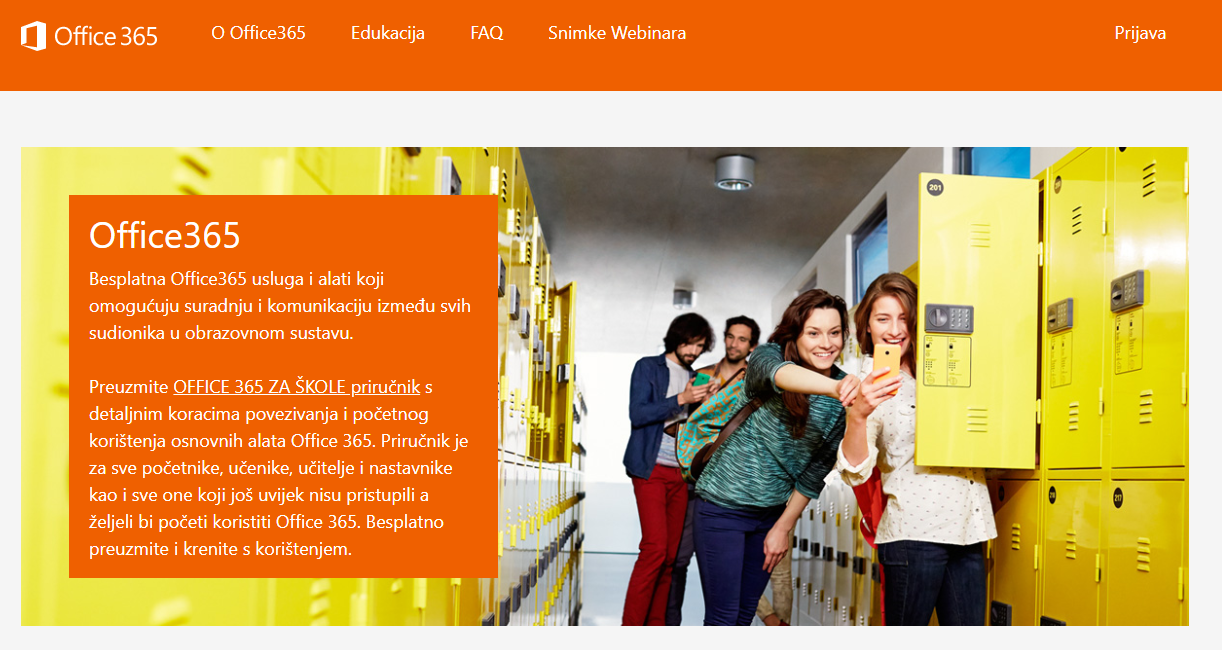 2.KLIKNITE NA GUMB AAI@EduHr Prijava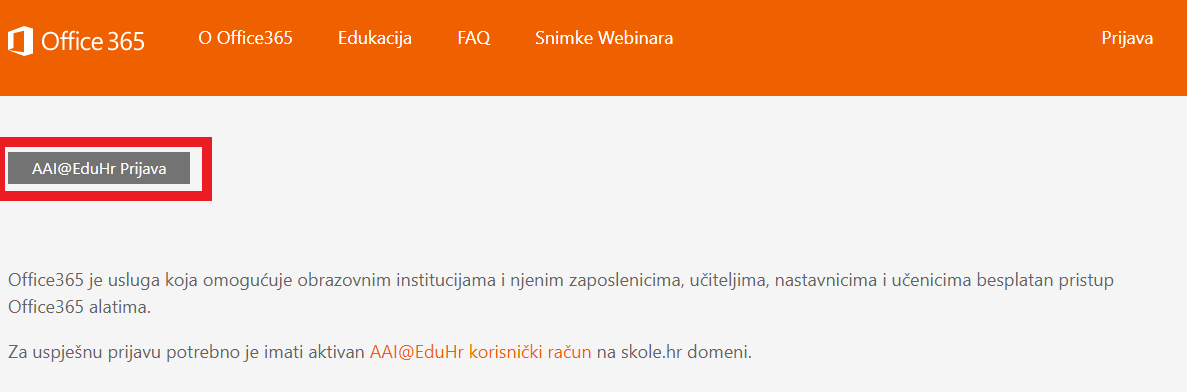 3.IZVRŠITE PRIJAVU UNOSEĆI VLASTITE AAI PODATKE I KLIKNETE GUMB PRIJAVI SE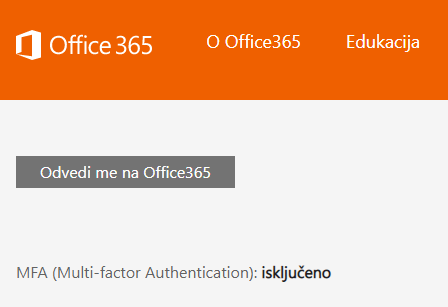 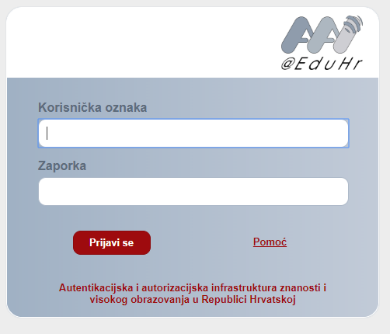 4. PRITISKOM NA GUMB ODVEDI ME NA OFFICE365 OTVARAJU SE SVE APLIKACIJE SUSTAVA5. PO OTVARANJU SUSTAVA ODABERITE APLIKACIJU MICROSOFT TEAMS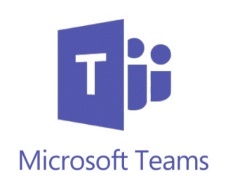 